Maandprogramma December-JanuariVanwege jullie examens  zullen de laatste chirodagen van 2023 telkens op vrijdagavond van 19:30-22:00 doorgaan!!! De eerste info over het weekend vind je onderaan het maandprogramma.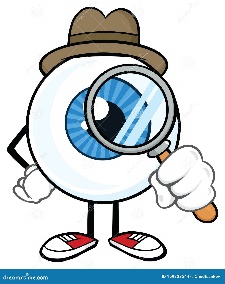 Vrijdag 1 december: NEEEEEEEEEEEEE!!! Bram is vermoord door iemand van de leiding. Komen jullie te weten wie dit gedaan heeft? Tijd om de tito speurneuzen aan het werk te zetten. Vrijdag 8 december: Tijd om even de examenstress achter jullie te laten. Een leuke film met een lekkere snack gaat hier zeker bij helpen!! 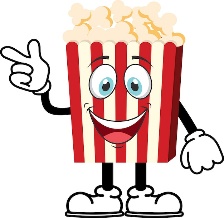 Vrijdag 15 december: Tijd voor een feesjeuuuuhhh!!!!!!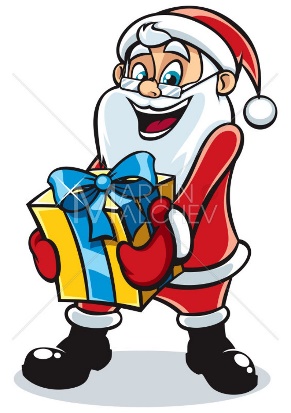 We verkleden ons allemaal in de kerstsfeer en breng een cadeautje van 5-10 euro mee. Op die manier maken we er het zotste kersfeestje van het jaar vanHelaas neemt ook de leiding al eens graag verlof. Daarom is er op 23 en 30 december geen chiro. Zaterdag 6 januari: lacheeuuhhhh! vanwege het slechte weer in november proberen we het nog eens opnieuw. Een grote fotozoektocht!!! Kom daarom vandaag allemaal met de fiets en pak je GSM mee!! Zaterdag 13 januari: 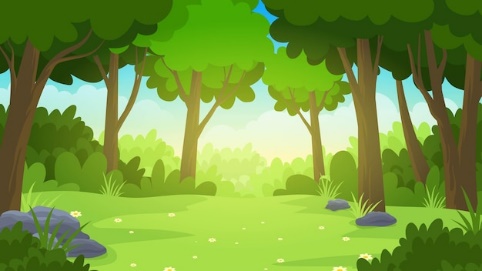 Jantje loopt samen met oma over straat.
Oma: "Jantje kan je het bos al zien?"
Jantje: "Nee oma, er staan bomen voor" Zaterdag 20 januari: Soldaten paraat!!! Om jullie voor te bereiden op kamp  wordt het tijd om jullie de kneepjes van het vak te leren. Zaterdag 27 januari: Word jij de nieuwe Katy Perry of Justin Bieber? De titoleiding is namelijk op zoek naar een nieuwe superster! 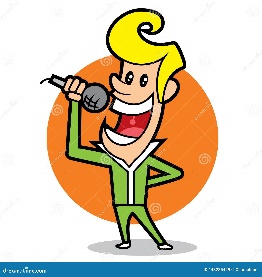 Belangrijke Data:Vrijdag 15 december: Kerstfeestje, vergeet dus zeker je cadeautje niet22 December-> Terraspi, kom gerust iets drinken1-3 maart: Titoweekend-> verdere info betreffende locatie en inschrijving wordt binnenkort in een aparte brief meegegeven. !!! Tot slot kan het zijn dat één van de activiteiten wordt vervangen door een activiteit met de keti en aspi. Dit zal tijdig worden gecommuniceerd. Vragen of opmerkingen?Paulien Keppens: 04 95 2242 11	Seppe Moerman: 04 91 3633 18Bram van Lunter: 04 99 9181 22	Eline Van Wesemael: 04 99 3298 19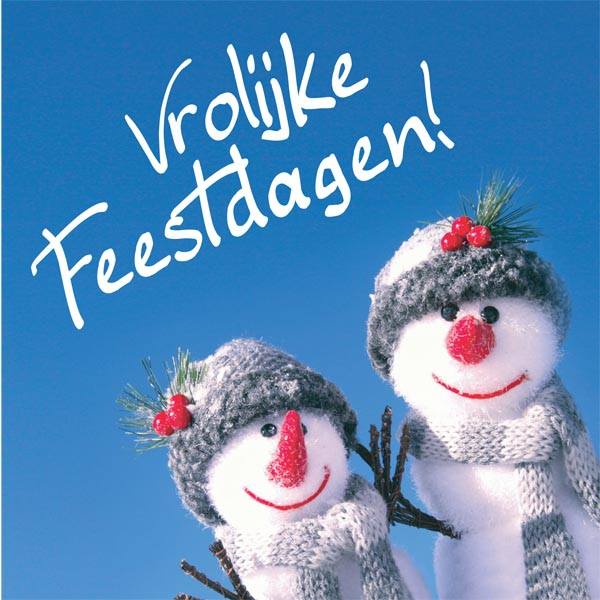 